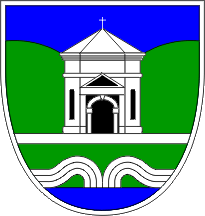 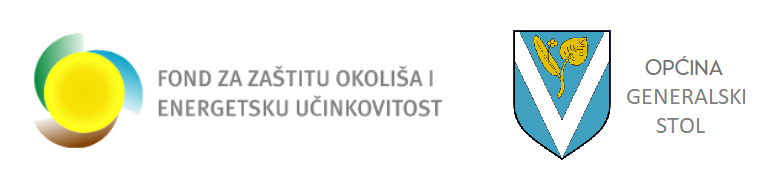 U sklopu provedbe projektaPROVOĐENJE IZOBRAZNO – INFORMATIVNIH AKTIVNOSTI O GOSPODARENJU OTPADOM U OPĆINI STUBIČKE TOPLICEOpćina Stubičke Toplice Vas poziva naOBRAZOVNE RADIONICEna temu održivog gospodarenja otpadom u okviru kružnog gospodarstvakoje će se održati 14. prosinca 2023. godineu 12:00 h u prostorijama Općinske knjižnice, ulica Viktora Šipeka 16Projekt u sklopu kojega se provodi radionica sufinancira je iz sredstava Fonda za zaštitu okoliša i energetsku učinkovitost.Sadržaj radionice isključiva je odgovornost Općine Stubičke Toplice.